SWP  and District Partnerships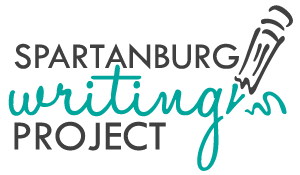  Site-based, long-term professional development programs for improving Literacy Instruction.The Spartanburg Writing Project invites schools and districts to apply to become a partner with SWP to develop strong reading and writing programs.The programs and projects offered in partnerships are based on best practices in teaching writing, reflect the SC State Standards, and model effective teaching methods to help prepare students for success in reading and writing beyond the classroom.Partnerships include collaborative planning between the teachers and administrators of the school and district partners and the SWP staff.  The needs and requests of the individual schools and districts determine the services offered, but typical programs include:Teaching demonstrationsMentoring and coachingResearch/book study groupsCurriculum developmentTeacher writing groupsTraining workshopsAssessing student writing to inform teachingAction Research/Case StudiesApplications are due by May 28, 2021.  Schools and districts accepted as partners and SWP staff will meet to begin planning programs for the 2021-2022 school year.  Partnerships are for one year but may be continued.To apply, complete the attached application and return it to:Tasha A. Thomas Writing ProjectUSC Upstatetthomas@uscupstate.edu SWP School and District PartnershipsApplication Cover SheetPlease provide this information about your school.School/District Name ____________________________________________________Address ___________________________________________________________Phone ______________________        Website _______________________________               Lead Administrator __________________________________________________Application contact person ____________________________________________Contact email _____________________________________________________Grade span __________________ 		Number of faculty ____________Number of students ___________ 	Number reduced or free lunch eligible ________Other designations__________________________Other relevant information:To complete the application, respond to the questions on the following page and email to tthomas@uscupstate.edu. Please complete the following questions in brief, but specific, statements.1.  Explain why your school/district would like to partner with SWP.  What are your concerns about the writing program and the teaching of writing at your school?  2.  List the specific goals related to the teaching of writing that your school/district hopes to achieve in the 2021-2022 school year.3.  Who will participate in the partnership?  Will the entire faculty be involved or will the work involve a particular group of faculty (all ELA teachers or all first and second grade teachers, for example)?  Are faculty required to participate or is their participation voluntary?   Describe the level of interest and willingness of the faculty to participate in the partnership activities and to reconsider their teaching practices.   4.  How will your administration be involved in the partnership? What are the levels of interest and willingness of the administration to support and maintain needed change?  How do you know?5.  How will your school/district provide the time necessary to plan and support the partnership activities?  Workshops and teaching demonstrations can be delivered during class time, planning periods or after school.  Identify how often your faculty will be available for partnership work.  If possible, provide the specific dates.  How will teachers be compensated (not necessarily monetarily) for meetings and activities held outside the regular school day?6.  We must be able to assess the outcomes of our partnership. Explain how your faculty and administration will document practice, reflection, and change.  Some options might include educators maintaining journals or blogs, completing self-assessments, and providing peer assessment or videotaping. Student achievement could be documented through works in progress, published pieces, folders containing writing from across the curriculum and writing from across the year, and scored writing. These options are only suggestions. Please describe your own plan for documenting progress. To help you plan, you might want to consider the type of data and artifacts you collect for other purposes and to remember that data obtained for this project could be used for other reports or proposals.7.  Explain any financial commitment you can make to support the partnership. What is your approximate budget for purchasing Professional Development?  8.  Who has prepared this report? What are your teaching or administrative assignments? Please include a brief statement from your principal indicating his/her support of the partnership.School___________________________								      Evaluator: Please put X in the appropriate rating box. Evaluator_______________		                        SWP School/District Partnership Add comments to elaborate if you’d like. Application EvaluationCriterionWeakAdequateExceptionalIConcerns about school writing programsListDeveloped listThoughtful discussionConnections to researchNone, fewMentionedSignificant connectionsStudent achievementMentioned, not connected to proposalConnected to proposalSpecific connections madeIIGoals for writing programGeneralSpecificSpecific, insightfulIIIInterest and willingness of faculty and administrationReportedSupportedWell-documentedMethod of determining(Fill in method)(Fill in method)(Fill in method)IVTime for projectGeneral or unreasonable time frameSpecific, reasonable time frameThoughtfully prepared; highly achievable time framePlan for compensatingNone, poorFair, reasonableFair, innovativeVAssessment of projectNot likely to measure progress or hard to implementAdequate, but outcomes might be generalHigh probability of measuring specific outcomesVIFinancial CommitmentLow, insignificant supportDesire to support, but little funding availableCommitted to support in substantive waysVIIPreparation of ReportSingle preparer and/or minor involvement of administrators and/or facultyGroup preparation and evidence of involvement of administrators and/or facultyCrafted collaboratively, evidence of strong involvement of administrators and/or facultyOverall ImpressionGeneral discussion, not thoughtfully prepared, little awareness of needs, and no real chance of partnership affecting changeTypical discussion of general plans or goals, awareness of needs, and moderate chance of success for partnershipThoughtful discussion of specific plans/goals, insightful awareness of needs, and high chance of success for partnership